ПРИНЯТО						       УТВЕРЖДАЮ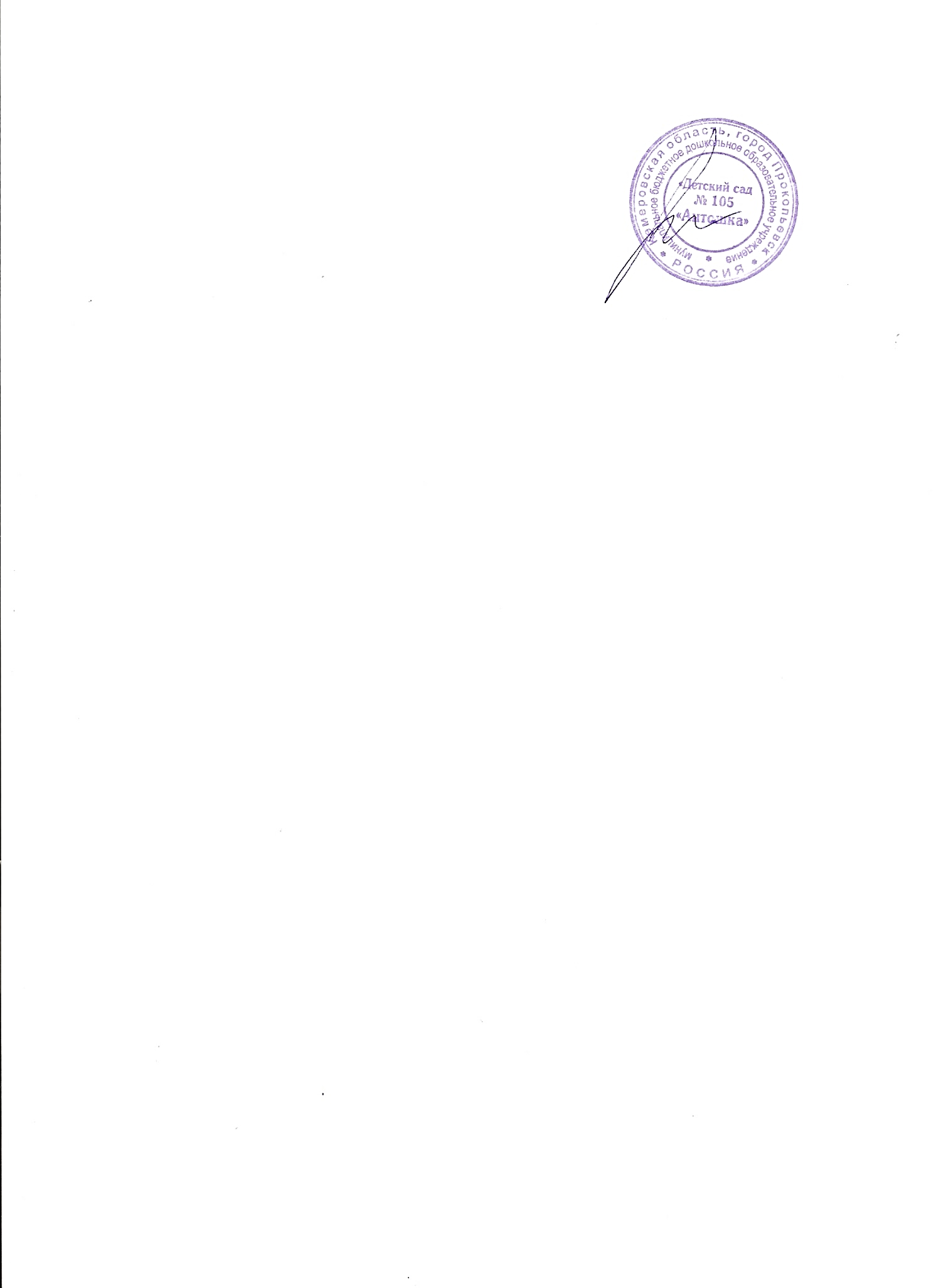 с учётом мнения участников 			      Заведующий МБДОУ «Детский сад №105на заседании Педагогического совета	                   _______________/С.Н. Макаровапротокол №1 от «31»августа 2020	                 	       приказ №162 от 31.08.2020Положение о консультационном пункте МБДОУ «Детский сад №105» для родителей (законных представителей) несовершеннолетних не получающих дошкольное о образованиеОбщие положения.1.1 Настоящее Положение разработано в соответствии с пунктом 3 статьи 64 Федерального закона «Об образовании в Российской Федерации» от 29.12.2012 г. № 273-ФЗ, методическими рекомендациями департамента государственной политики и нормативно-правового регулирования в сфере образования Министерства образования и науки РФ «О внедрении различных моделей обеспечения равных стартовых возможностей получения общего образования для детей из разных слоёв населения» от 31.01.2008 г. №03-ФЗ и регламентирует деятельность консультационного пункта (центра) для родителей (законных представителей) несовершеннолетних в возрасте от 2-х месяцев до 8 лет не получающих дошкольное образование без взимания платы.Цель и задачи работы консультационного пункта.Консультационный пункт создаётся с целью обеспечения доступности дошкольного образования детям, не получающим дошкольное образование, единства и преемственности семейного и общественного воспитания, повышения педагогической компетентности родителей, воспитывающих детей дошкольного возраста от 2-х месяцев до 8 лет, в том числе детей-инвалидов.Основные задачи консультационного пункта:оказание консультативной помощи родителям (законным представителям) по различным вопросам воспитания, обучения и развития детей раннего и дошкольного возраста;оказание консультативной помощи родителям (законным представителям) по коррекции речевого развития детей дошкольного возраста;выявление уровня развития детей дошкольного возраста, необходимого для оказания грамотной консультативной помощи;информирование родителей (законных представителей) об учреждениях системы образования, где могут оказать квалифицированную помощь ребёнку в соответствии с его индивидуальными особенностями.Функции.Аналитическая:сбор и обработка информации о несовершеннолетних не получающих дошкольное образование, выявление запроса родителей этих детей на образовательные услуги;анализ проблем оказание помощи детям, не посещающим детский сад.Методическая:организация	разработки	методического	обеспечения	работы консультационного пункта.Консультативная:проведение с родителями индивидуальных (групповых) консультаций по обозначенным ими проблемам;обучение родителей методам конструктивного взаимодействия с ребёнком для решения заявленной проблемы.Диагностическая:проведение диагностических исследований развития ребёнка для оказания грамотной консультативной помощи;диагностика семейных взаимоотношений, выявление скрытых проблем, определение путей их решения;составление рекомендаций по коррекции и развитию ребёнка на основе результатов диагностического исследования.Координационно-организационная:организация работы по оказанию помощи семье ребёнка, не посещающего детский сад, педагогами учреждения;доведение до сведения родителей информации о возможности получения медицинской, методической, психологической видов помощи в других учреждениях города.Организация деятельности консультационного пункта.Консультационный пункт открывается приказом заведующего учреждения и функционирует в соответствии с ним.Руководство осуществляет заведующий дошкольным образовательным учреждением. Обязанности по выполнению заявок родителей (законных представителей) возлагаются на штатных работников детского сада приказом руководителя детского сада. В зависимости от кадрового обеспечения, запросов родителей педагогический состав консультационного центра может меняться.Организация психолого-педагогической помощи родителям (законным представителям) в консультационном пункте строится на основе интеграции деятельности специалистов: старшего воспитателя, педагога-психолога, учителя- логопеда, учителя-дефектолога и других специалистов. Консультирование родителей (законных представителей) может проводиться одним или несколькими специалистами одновременно.Специалисты дают рекомендации родителям и консультируют их в пределах своей компетенции.старший воспитатель помогает решить проблемы в области воспитания и развития ребёнка, координирует деятельность консультационного пункта, решает организационные вопросы;педагог-психолог способствует адаптации дошкольника к обстановке детского сада, объясняет родителям закономерности развития ребёнка, определяет пути преодоления возможных проблем;учитель-дефектолог выявляет уровень познавательного развития детей, даёт рекомендации по коррекции недостатков в развитии, демонстрирует способы, методы и приемы работы с детьми;тьютор осуществляет консультирование по сопровождению ребёнка в процессе образовательной деятельности, режимных моментах;воспитатели обеспечивают повышения общего уровня квалификации родителей (законных представителей) в вопросах образования, воспитания и развития детей дошкольного возраста;инструктор по физической культуре знакомит родителей с особенностями  физического развития детей, способствует расширению знаний родителей (законных представителей) о здоровом образе жизни;музыкальный руководитель оказывает консультационную помощь в вопросах художественно-эстетического развития дошкольников, развития творческих способностей детей;учитель-логопед выявляет уровень речевого развития ребёнка и информирует взрослых о том, как помочь ребёнку избавиться от речевых недостатков, какие речевые игры и упражнения использовать;старшая медицинская сестра консультирует родителей по вопросам правильного питания ребёнка, даёт рекомендации по профилактике различных заболеваний, учит родителей проводить закаливающие процедуры.Если клиент затрудняется в выборе специалиста, ему помогает старший воспитатель, который выявляет возникшую проблему и направляет к консультанту.Работа с родителями (законными представителями) и детьми в консультационном пункте проводится в различных формах: индивидуальной, подгрупповой. Индивидуальная работа с детьми организуется в присутствии родителей (законных представителей).В консультационном пункте можно получить консультации по вопросам воспитания, обучения, развития детей от 2-х месяцев до 8 лет. Родителям оказывается помощь в индивидуальном подборе игр, занятий, видов деятельности, в наибольшей степени способствующих развитию ребёнка.Консультационный пункт могут посещать родители (законные представители) несовершеннолетних, не получающих дошкольное образование.За получение услуг в консультационном пункте плата с родителей не взимается.Приём родителей осуществляется в течение всего года в соответствии с графиком Функционирование консультационного пункта осуществляется в рабочие дни дошкольного образовательного учреждения.Регистрация обращений в консультационный пункт родителей (законных представителей), ведётся в журнале.В случае необходимости долгосрочной работы с родителями заключается договор.Документация Консультационного пункта Ведение документации Консультационного пункта выделяется в отдельное делопроизводство.Перечень документации Консультационного пункта: ✓ Положение о Консультационном пункте. ✓ План работы Консультационного пункта (в течение учебного года по запросу родителей (законных представителей) в документ могут вноситься изменения). ✓ График работы Консультационного пункта. ✓ Журнал регистрации:  -          № п/п;дата обращения;Ф.И.О. родителя (законного представителя);контактный телефон, домашний адрес;содержание запроса (заявки) на оказание услуги;избранная форма работы;Ф.И.О. специалиста(ов), кому поручено выполнение запроса;сроки исполнения;результат.✓ Анализ – отчет работы Консультационного пункта за год.Требования к педагогам, ведущим приём в консультационном пункте.Для ведения консультационной работы педагог должен обладать следующими компетентностями:знать нормативные документы, регламентирующие деятельность образовательного учреждения в части организации работы с детьми раннего и дошкольного возрастов и их семьями;хорошо ориентироваться в дошкольных, общесоциальных и семейных проблемах, знать причины и механизмы появления и разрешения социально значимых проблем;владеть методами и приёмами работы со взрослой аудиторией;владеть методами диагностики и образования детей дошкольного возраста, применять их с учётом «сменяемости» контингента детей;владеть способами сбора и обработки информации;Консультант самостоятельно (при необходимости коллегиально) принимает решение о способах педагогической помощи семье.7. Права и обязанности сторон.7.1. Родители (законные представители) имеют право на: - получение квалифицированной консультативной помощи по вопросам воспитания, психофизического развития детей, индивидуальных возможностей детей, на высказывание собственного мнения и обмен опытом воспитания детей со специалистом консультационного пункта; - высказывание пожеланий на тему консультаций, - оценку качества оказанных услуг. 7.2. Консультационный пункт образовательной организации имеет право на: - внесение корректировок в план работы консультационного пункта с учетом интересов и потребностей родителей (законных представителей); - на предоставление квалифицированной консультативной и практической помощи родителям (законным представителям); - на прекращение деятельности консультационного пункта в связи с отсутствием социального заказа на данную услугу. 7.3. Специалисты консультационного пункта, оказывающие консультативную помощь несут ответственность за: - компетентность и профессионализм; - за обоснованность и эффективность рекомендаций; - ведение документации, сохранность и конфиденциальность информации.8. Руководство консультационным пунктом8.1. Общее руководство консультационным пунктом Учреждения осуществляет заведующий  учреждением.8.2. Заведующий Учреждением:- обеспечивает создание условий для проведения с  детьми и родителями (законными представителями) консультативной работы.8.3. Деятельность консультационного пункта может быть прекращена путем ликвидации по  решению заведующего Учреждением.